АКТ визуального осмотра земельного участкаДата осмотра       15 января 2021 годаВремя осмотра   15-30 по адресу: Оренбургская обл., Оренбургский район, Подгородне-Покровский сельсовет, с. Подгородняя Покровка, ул.Советская, уч.№132 кадастровый номер 56:21:1801003:1184Лица, проводившие осмотр:Ахмерова Ольга Геннадьевна – ведущий специалист администрации МО Подгородне-Покровский сельсовет;Ломакин А.В. – ведущий специалист администрации МО Подгородне-Покровский сельсовет.На основании заявления Рыжкова А.В. собственника земельного участка (№1 от 12.01.2020) по проекту решения о предоставлении разрешения на условно разрешенный вид использования земельного участка с кадастровым номером  56:21:1801003:1184 с  «для индивидуального жилищного строительства и ведения личного подсобного хозяйства» на «блокированная жилая застройка» код 2.3. сотрудники выехали на место нахождения земельного участка. Осмотр проводился в дневное время, при естественном освещенииПри визуальном осмотре выявлено, что на земельном участке объекты строительства отсутствуют.Акт составлен в 1 экземпляре для приобщения к делу по публичным слушаниям, назначенным на 01.02.2020 с 15-00.Прилагаются 2 фотографии на 1 листе.Подписи лиц, проводивших осмотр:Ахмерова О.Г.    __________________Ломакин А.В. ___________________Приложение к акту осмотра от 15.01.2021 – ул.Советская, участок №132 с.П-Покровка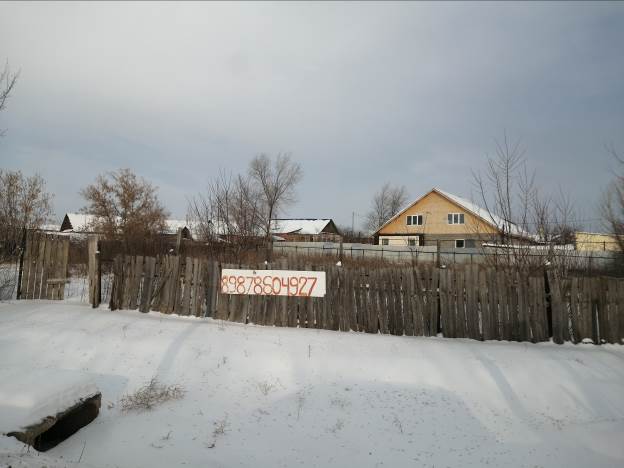 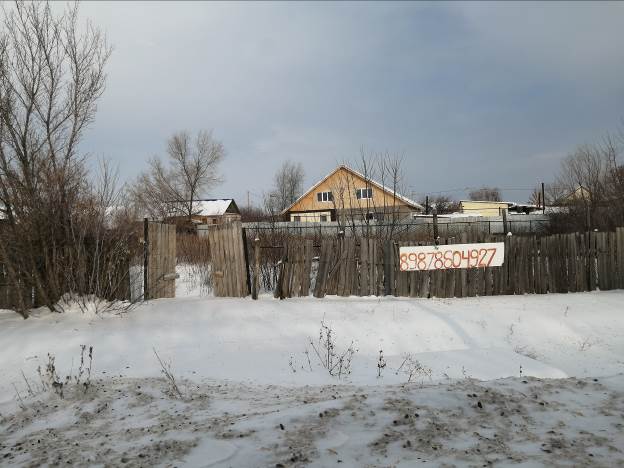 